＊本講座は臨床心理士資格更新のための研修ワークショップとして要件が満たされた場合、日本臨床心理士 資格認定協会へ申請予定です。　承認された場合はホームページに掲載いたします。日程時　 間　　　　テ　　ー　　マ講 師（敬称略）１０月２９日（土）10:00～12:30個人面接に家族（関係性）の理解を活かす山梨大学大学院教育学研究科教授　　　　　　　　　　　藤田　博康１０月２９日（土）12:30～13:30昼　　 食　（各自でおとりください）昼　　 食　（各自でおとりください）１０月２９日（土）13:30～16:00夫婦（父母）面接における関係性の理解と活用明治学院大学心理学部心理学科教授　　　　　　　　　　　野末　武義１０月２９日（土）16:15～17:00受講者と講師との対話出講講師　　　　　　　　藤田　博康野末　武義１０月３０日（日）　9:30～12:00母子（親子）並行面接に関係性の理解を活かす日本女子大学カウンセリングセンター専任研究員　　　　　　 北島　歩美１０月３０日（日）12:00～13:00昼　　 食　（各自でおとりください）昼　　 食　（各自でおとりください）１０月３０日（日）13:00～15:30家族合同面接における関係性の理解ＩＰＩ統合的心理療法研究所顧問　　　　　　　　　　　平木　典子１０月３０日（日）15:45～16:30受講者と講師との対話出講講師           北島　歩美平木　典子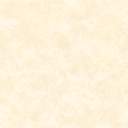 